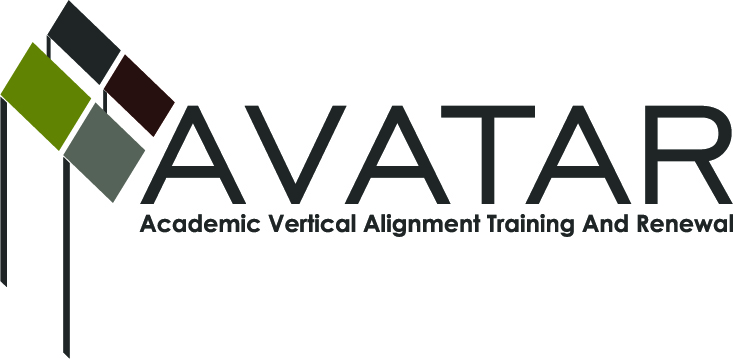 AVATAR Partnership Region: IXMeeting/Session Documentation FormForm should be completed after each meeting and given to the Regional AVATAR Coordinator/FacilitatorAgenda Format Key:  P = Presentation, F = Feedback, D = Decision-Making, W = Work Group, O = Other, with explanationAVATAR Meeting MinutesMeeting Participant ListMeeting:ESC Region 9 AVATAR Math Team MeetingESC Region 9 AVATAR Math Team MeetingESC Region 9 AVATAR Math Team MeetingESC Region 9 AVATAR Math Team MeetingESC Region 9 AVATAR Math Team MeetingMeeting Purpose:Continue work on regional plan for vertical alignmentContinue work on regional plan for vertical alignmentContinue work on regional plan for vertical alignmentContinue work on regional plan for vertical alignmentContinue work on regional plan for vertical alignmentDate:November 13, 20123:30 p.m.End Time:5:00 p.m.Meeting Coordinator/ Facilitator:Kathy HarveyLocation:Location:Region 9 Education Service CenterRegion 9 Education Service CenterMeeting Recorder:Kathy HarveyMeeting Timekeeper:Meeting Timekeeper:Kathy HarveyKathy HarveyTimeTopicFormatDiscussion LeaderDesired Outcome3:35-4:00 Product or project for regionF, DChristina HoffmasterPaula WhitmanDetermine best way to communicate math needs for students in our region4:00-5:00Math inform to secondary teachersMath requirements based on EOCDPaula WhitmanDr. Mona PelkeyCreate a plan for addressing both the area of need for the teacher and the studentAction ItemPerson ResponsibleDue DateCreate two teams to coordinate a math seminar for teachers and campus visits for college professors.Paula WhitmanChristina HoffmasterTeams will meet again Dec. 3 for further planningNameTitleOrganization/InstitutionLinda FosnaughAssociate ProfessorMidwestern State UniversityJosh LoefflerMath TeacherWFISD-Hirschi High SchoolWard RobertsCurriculum Specialist-MathWFISDConnie RichardsonAssistant ProfessorMidwestern State UniversityCindy SkjelstadMath TeacherIowa Park CISDChery SigelMath TeacherVernon ISDMona PelkeyScience/Math Curriculum SpecialistVernon ISDPaula WhitmanMath InstructorVernon CollegeChristina HoffmasterMath InstructorVernon CollegeKaren GraggMath/Science Division ChairVernon CollegeGary Don HarkeyDean of InstructionVernon CollegeLee SemanMath TeacherBurkburnett ISDJessica SutherlandEarly College Start CoordinatorVernon College